Publicado en Madrid el 14/01/2020 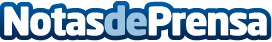 AR Vision competirá por ser la mejor Startup europea De Granada a Europa. AR Vision competirá por ser la mejor Startup europea tras alzarse con el galardón nacionalDatos de contacto:Patricia López Lucas+34915346698Nota de prensa publicada en: https://www.notasdeprensa.es/ar-vision-competira-por-ser-la-mejor-startup Categorias: Internacional Madrid Cataluña Andalucia Emprendedores E-Commerce http://www.notasdeprensa.es